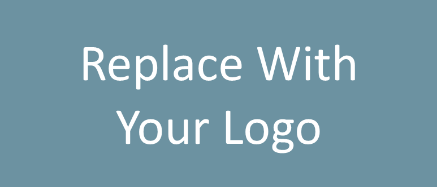 Sales Meeting AgendaINSERT DATEINSERT LOCATIONWelcome Company UpdatesStacks of KindnessMarketing Updates Education OpportunitiesWorkshop: Safety Culture, DATE at TIME, LOCATIONInsert other real estate classes, events, conferences, etc.Practical Learning: Open House Safety / Risk Self-Assessment / Interview with Tener Tech / Monthly Goal SettingReal Estate Trends/Updates Old Business New Business Next Sales Meeting: DATE at TIME, LOCATIONAdjourn